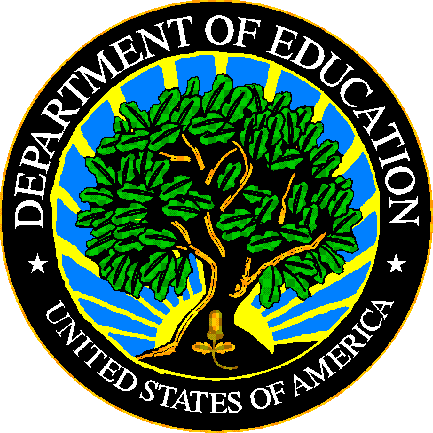 U.S. DEPARTMENT OF EDUCATIONEDFacts Submission SystemThis technical guide was produced under U.S. Department of Education Contract No.  91990019A0008 with Applied Engineering Management Corporation.  Brandon Scott served as the contracting officer’s representative.  No official endorsement by the U.S. Department of Education of any product, commodity, service or enterprise mentioned in this publication is intended or should be inferred.This technical guide is in the public domain.  Authorization to reproduce it in whole or in part is granted.  While permission to reprint this publication is not necessary, the citation should be:  FILE 000 – File Name File Specifications – VXX.X (SY XXXX-XX), U.S. Department of Education, Washington, DC:  EDFacts. Retrieved [date] from the EDFacts Initiative Home Page.On request, this publication is available in alternate formats, such as Braille, large print, or CD Rom.  For more information, please contact the Department’s  at (202) 260–0818.DOCUMENT CONTROLDOCUMENT INFORMATIONDOCUMENT HISTORYPREFACEThis document provides technical instructions for building files that are submitted through the EDFacts Submission System (ESS).  The ESS is an electronic system that facilitates the efficient and timely transmission of data from SEAs to the U.S. Department of Education.This document is to be used in coordination with other documentation posted on the EDFacts Initiative Home Page under EDFacts System Documentation, including:EDFacts Workbook – a reference guide to using the EDFactsSubmission System (ESS); particularly useful to new users; contains multiple appendices, including one that explains how to use the file specifications ESS User Guide – provides assistance to new users of the EDFacts Submission System (ESS); it addresses the basic mechanics of system access and data submission EDFacts Business Rules Single Inventory (BRSI) - a single inventory containing business rules applied to EDFacts data throughout the pre- and post-submission lifecycle of that data. The inventory describes each business rule, including the error number, type, message, definition, edit logic, and the file specifications where the business rules are appliedPlease contact the Partner Support Center (PSC) with questions about the documents.  You will find contact information for PSC and each State EDFacts Coordinator on the EDFacts Contact Page.Data submitted through the ESS are authorized by an Annual Mandatory Collection of Elementary and Secondary Education Data Through EDFacts (OMB 1850-0925, expires 8/31/2022).  EDFacts is a U.S. Department of Education (ED) initiative to govern, acquire, validate, and use high-quality, pre-kindergarten through grade 12 (pre-K–12) performance data for education planning, policymaking, and management and budget decision-making to improve outcomes for students. EDFacts centralizes data provided by SEAs, LEAs and schools, and provides users with the ability to easily analyze and report data. This initiative has significantly reduced the reporting burden for state and local data producers, and has streamlined data collection, analysis and reporting functions at the federal, state and local levels.ContentsDOCUMENT CONTROL	iiPREFACE	iii1.0	PURPOSE	12.0	GUIDANCE FOR SUBMITTING THIS FILE	12.1	Changes from the SY 2019-20 File Specifications	12.2	Core Requirements for Submitting this File	22.3	Required Categories and Totals	32.4	Categories and Permitted Values	42.5	Revised! Data Reporting Guidelines	42.6	Definitions	43.0	FILE NAMING CONVENTION	54.0	FIXED OR DELIMITED FILES	64.1	Header Record Definition	64.2	Data Record Definition	7PURPOSEThis document contains instructions for building files to submit the following EDFacts data groups:Table 1.0-1: EDFacts Data Groups in FileThe data collected using this file specification are collected under the authority of the Elementary and Secondary Education Act (ESEA) of 1965, as amended by the Every Student Succeeds Act (ESSA).  The ED data stewarding office/s for this file: OESEGUIDANCE FOR SUBMITTING THIS FILEThis section contains changes from the previous school year, core requirements for submitting this file, required categories and totals, and general guidance.Changes from the SY 2019-20 File SpecificationsAs noted in the document history on page ii, Section 2.5 has been renamed to "Data Reporting Guidelines" and the questions and answers have been streamlined to ensure the file specification emphasizes technical guidance and includes references for any critical policy guidance (statutory, regulatory, or program priority). Our goal is to be transparent about the source of reporting guidance and requirements. We encourage grantees and survey respondents to use the references to build contextual understanding about the reporting requirements.There have been changes to this file specification that resulted in changes to the record layouts.  The changes are:Table 4.2-1: For DG794 School Improvement Funds 1003(a), corrected Type from String to NumberCore Requirements for Submitting this FileThe following tables contain the reporting period, the education units included or excluded, the type of count, and zero count reporting for each data group.Revised! Table 2.2-1a: Core Reporting Requirements – Data Group 56 Economically disadvantaged studentsNew! Table 2.2-1b: Core Reporting Requirements – Data Group 794 School Improvement Funds 1003(a)Required Categories and TotalsThis section is not used for this file specification.Categories and Permitted ValuesThis file specification does not use any categories and permitted values.Revised! Data Reporting Guidelines There is no additional data reporting guidance for this file specification.DefinitionsSee the EDFacts Workbook for the standard definitions. This file specification has no additional definitions.FILE NAMING CONVENTIONThe following file naming convention is to help identify files to provide technical assistance.A maximum of 25 characters (including the file extension) is allowed for the file name.The following is the naming convention for file submissions:sslevfilenamevvvvvvv.extTable 3.0-1: File Naming ConventionFIXED OR DELIMITED FILES This section describes the fixed file and delimited file specifications.  The fixed file and delimited files contain a header record followed by data records.  The file type is specified in the header record.The “Pop” column in the header and data records is coded as follows: M - Mandatory, this field must always be populated O - Optional, data in this field are optionalHeader Record DefinitionThe header record is required and is the first record in every file submitted to the ESS.  The purpose of the header record is to provide information as to the file type, number of data records in the file, file name, file identifier, and file reporting period. Table 4.1–1:  Header RecordBelow is an example of a header record.Table 4.1–2:  Header Record ExampleData Record DefinitionData records are required and immediately follow the header record in every file submitted to the ESS.  Data records provide the statuses and other data for the education units.Table 4.2–1:  Data RecordsBelow is an example of a data record, this is the set of data that should be submitted for each education unit. Table 4.2–2:  Data Record Example – School level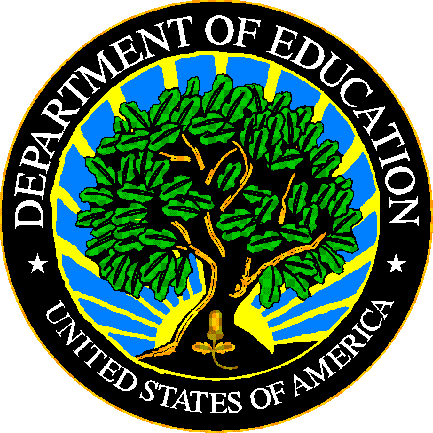 The Department of Education's mission is to promote student achievement and preparation for global competitiveness by fostering educational excellence and ensuring equal access.www.ed.govFS132 - Section 1003 Funds File SpecificationsSY 2020-21Title:FS132 - Section 1003 Funds File SpecificationsSecurity Level:Unclassified – For Official Use OnlyVersion NumberDateSummary of Change 1.0 – 16.0Versions 1.0 through 16.0 are used to build files for school years prior to SY 2020-21.17.0January 2021Updated for SY 2020-21:Section 2.2: Created separate Core Reporting Requirements for each Data Group (56 and 794) Section 2.5Renamed heading "Guidance" to "Data Reporting Guidelines"Streamlined questions and answers to align with the intent of Executive Order on Promoting the Rule of Law Through Improved Agency Guidance Documents (EO 13891)Table 4.2-1: For DG794 School Improvement Funds 1003(a), corrected Type from String to NumberData Group NameDGDefinitionEconomically disadvantaged students56The unduplicated number of students who met the state criteria for classification as economically disadvantaged according to the state definition.School Improvement Funds 1003(a)794The dollar amount that the school received for school improvement under Section 1003(a) of ESEA, as amended. SEALEASchoolReporting PeriodOctober 1 (or closest school day) - October 1 or the closest school day to October 1Education units reportedSchools that were operational at any time during the school year.Education units not reportedSchools that were closed, inactive, or future for the entire school year.   Also exclude operational schools, if the school meets all of the following criteria: Never had students during the school year andDid not receive school improvement funds under Section 1003 of the ESEA for the school yearType of countNumeric values in whole numbers (i.e., no decimal places or symbols).Zero countsReport zero.  This field is mandatory and cannot be left blank.Zero exceptions orNot applicableReport zeros when there are zero students in the school that meet the data group definition.MissingUse “-1” to report missing counts.Related metadata surveySEALEASchoolReporting PeriodSchool Year - Any 12-month periodEducation units reportedSchools that were operational at any time during the school year.Education units not reportedSchools that were closed, inactive, or future for the entire school year.   Also exclude operational schools, if the school meets all of the following criteria: Never had students during the school year andDid not receive school improvement funds under Section 1003 of the ESEA for the school yearType of countNumeric values in whole dollars (i.e., no decimal places or symbols).Zero countsNot required.Zero exceptions orNot applicableIf the school received no funds, the field should be left blank.Missing Use “-1” to report missing counts.Related metadata surveyWhereMeansLimit in charactersss Abbreviation2levAbbreviation for level:SCH for a school level3filenameSCHSYEND9vvvvvvvAlphanumeric string designated by the SEA to uniquely identify the individual submission (e.g., ver0001, v010803)7.extExtension identifying the file format:.txt – fixed .csv – comma delimited.tab – tab delimited4Data Element  NameStart PositionLengthTypePopDefinition / CommentsPermitted Values AbbreviationsFile Type150StringMIdentifies the type of file being submitted.  NCLB SCHOOL END SY STATUSTotal Records In File5110NumberMThe total number of Data Records contained in the file.  The header record is NOT included in this count.File Name 6125StringMThe file name including extension, the same as the external file name.   See section 3.0File Identifier8632StringMAny combination of standard characters to further identify the file as specified by the SEA (e.g., a date, person’s name, and version number).File Reporting Period1189StringMThe school year for which data are being reported. The required format is "CCYY–CCYY" or "CCYY CCYY", where either a hyphen or a space separates the beginning and ending years2020-2021OR2020 2021Filler127269StringMLeave filler field blank.Carriage Return / Line Feed (CRLF)3961MFormatFile Type,Total Records in File,File Name,File Identifier,File Reporting Period,Filler,Carriage Return / Line Feed (CRLF)ExampleNCLB SCHOOL END SY STATUS,15,euschSCHSYENDv000001.csv,characters to identify file,2020-2021,¶Data Element NameStart PositionLengthTypePopDefinition / CommentsPermitted Values AbbreviationsFile Record Number110NumberMA sequential number assigned by the SEA that is unique to each row entry within the file.DG559
State Code112StringMThe two-digit American National Standards Institute (ANSI) code for the state, District of Columbia, and the outlying areas and freely associated areas of the United States.For a list of valid State Codes, refer to the EDFacts Workbook.DG570
State Agency Number132StringMA number used to uniquely identify state agencies.  This ID cannot be updated through this file.  01 – State Education AgencyDG4
LEA Identifier (State)1514StringMThe identifier assigned to a local education agency (LEA) by the state education agency (SEA).  Also known as State LEA Identification Number (ID).  This data element cannot be updated through this file.DG5
School Identifier (State)2920StringMThe identifier assigned to a school by the state education agency (SEA).  Also known as the States School Identification Number (ID).  This ID cannot be updated through this file.  Filler4915StringMLeave filler field blank.Filler6415StringMLeave filler field blank.Filler796StringMLeave filler field blank.DG56Economically Disadvantaged Students856NumberMThe unduplicated number of students who met the state criteria for classification as economically disadvantaged according to the state definition.IntegerFiller9115StringMLeave filler field blank. Filler10615StringMLeave filler field blank.Filler12115StringMLeave filler field blank.Filler13615StringMLeave filler field blank.Filler15115StringMLeave filler field blank.DG794School Improvement Funds 1003(a)16615NumberRevised!OThe dollar amount that the school received for school improvement under Section 1003(a) of ESEA, as amendedDollars (to the nearest dollar)Filler18115StringMLeave filler field blankExplanation196200StringOText field for state use.Carriage Return / Line Feed (CRLF)3961MFormatFile Record Number,State Code,State Agency Number,LEA Identifier (State),School Identifier (State),Filler,Filler,Filler,Economically Disadvantaged Students,Filler,Filler,Filler,Filler,Filler,School Improvement Funds 1003(a),Filler,Explanation,Carriage Return / Line Feed (CRLF)Example4,80,01,00620NEWSCHOOL,00000000000000000010,,,,979,,,,,,666,,¶